Lesson 11 				8 December 2014Classified ads(adapted from Upper Intermediate Reading)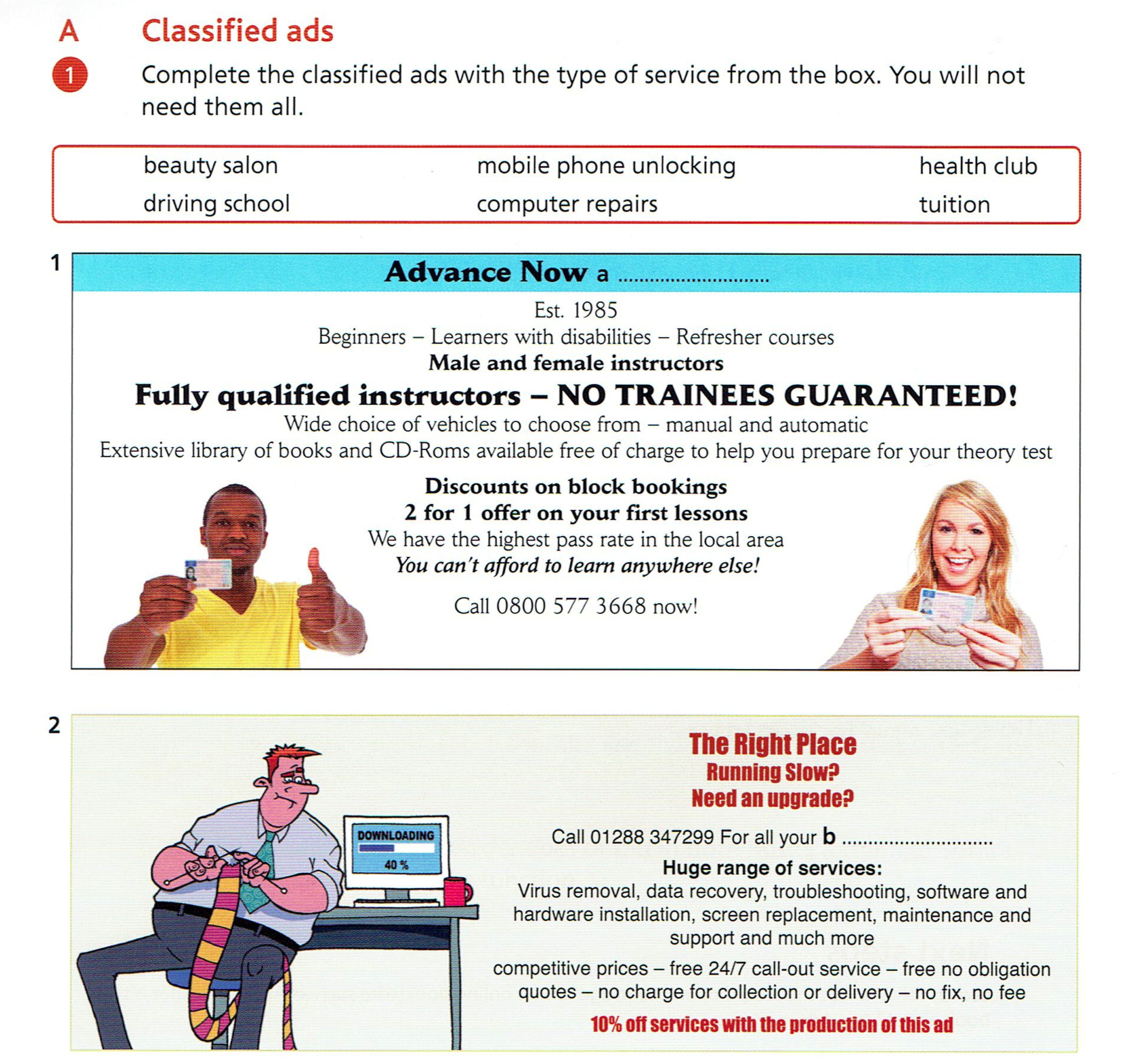 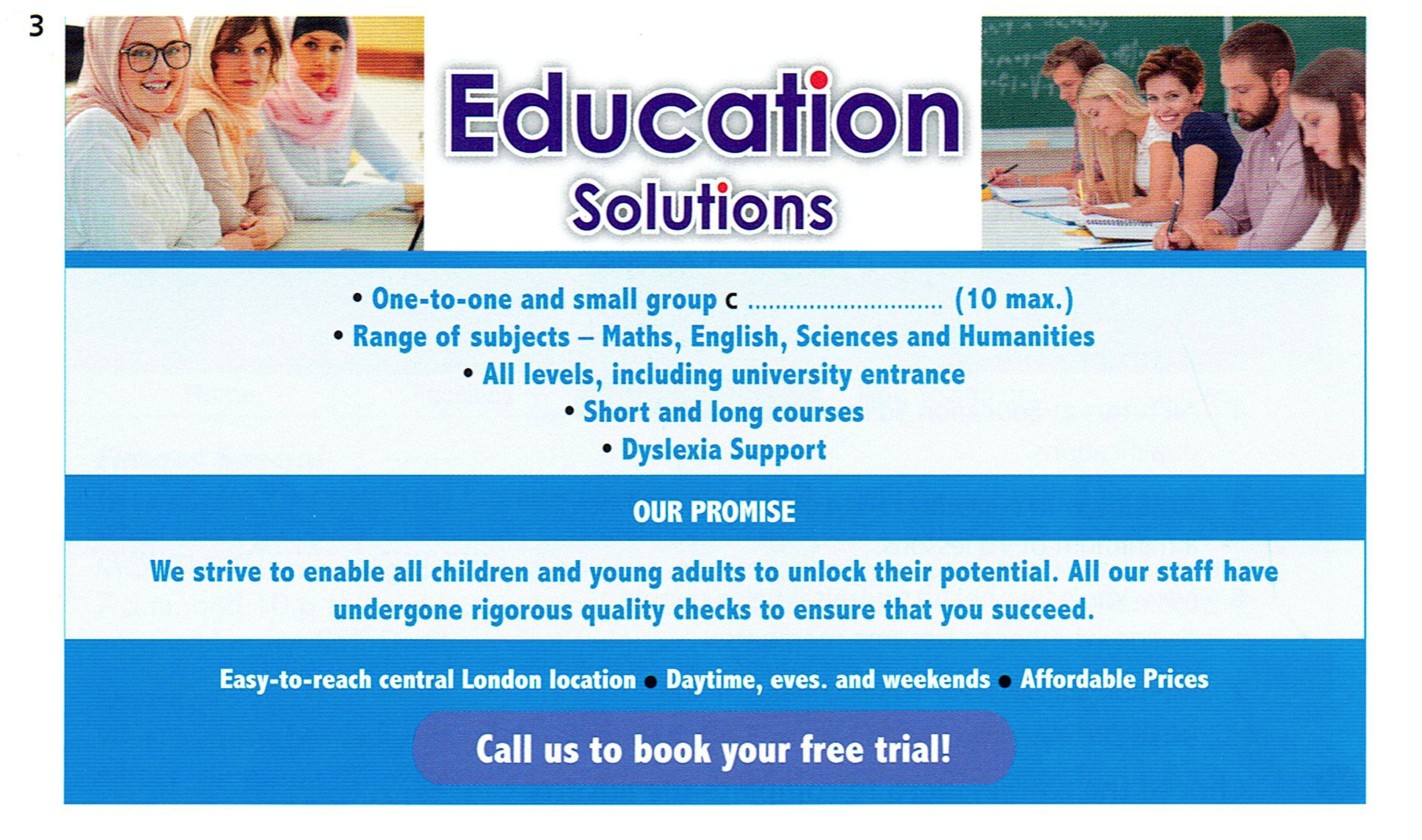 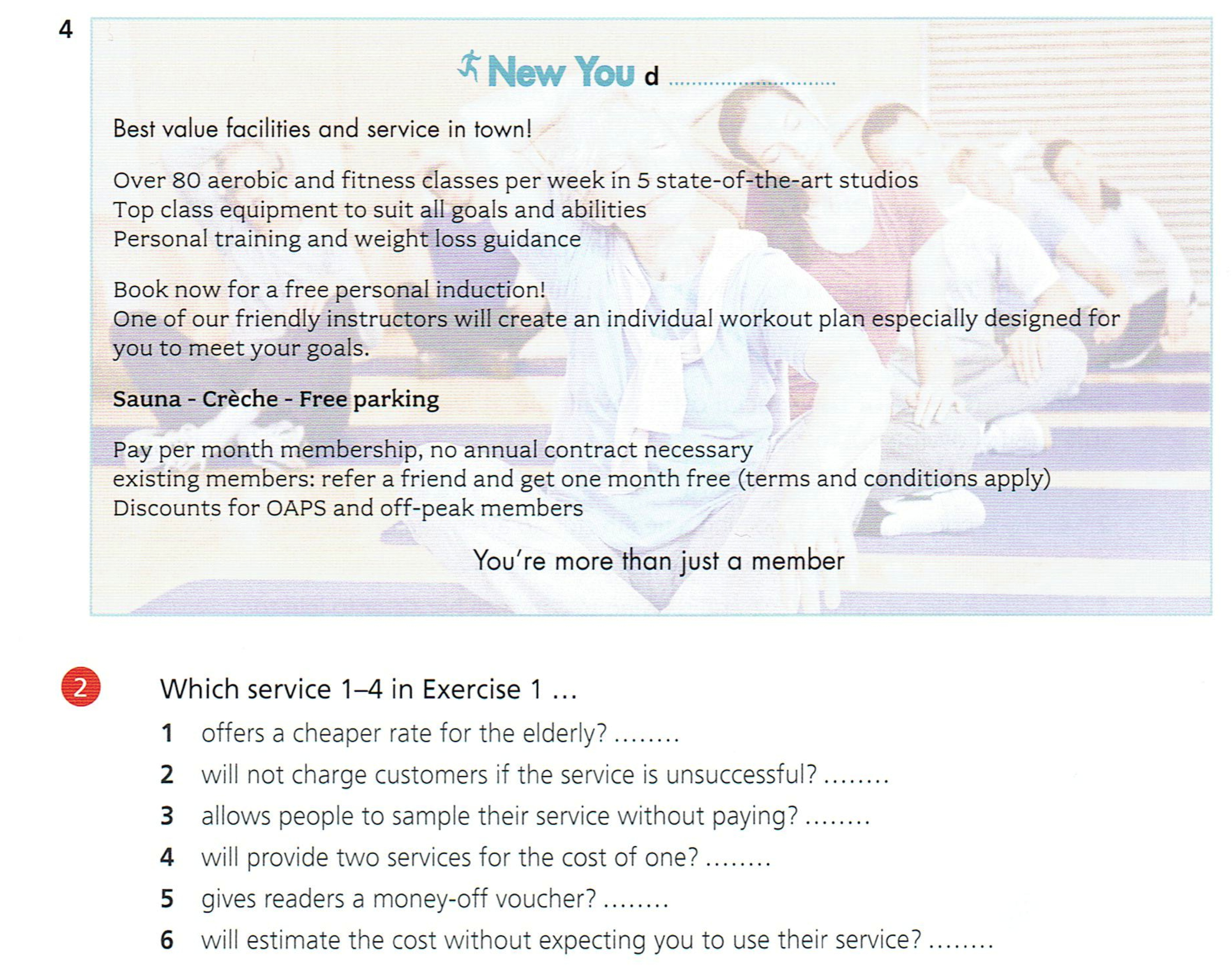 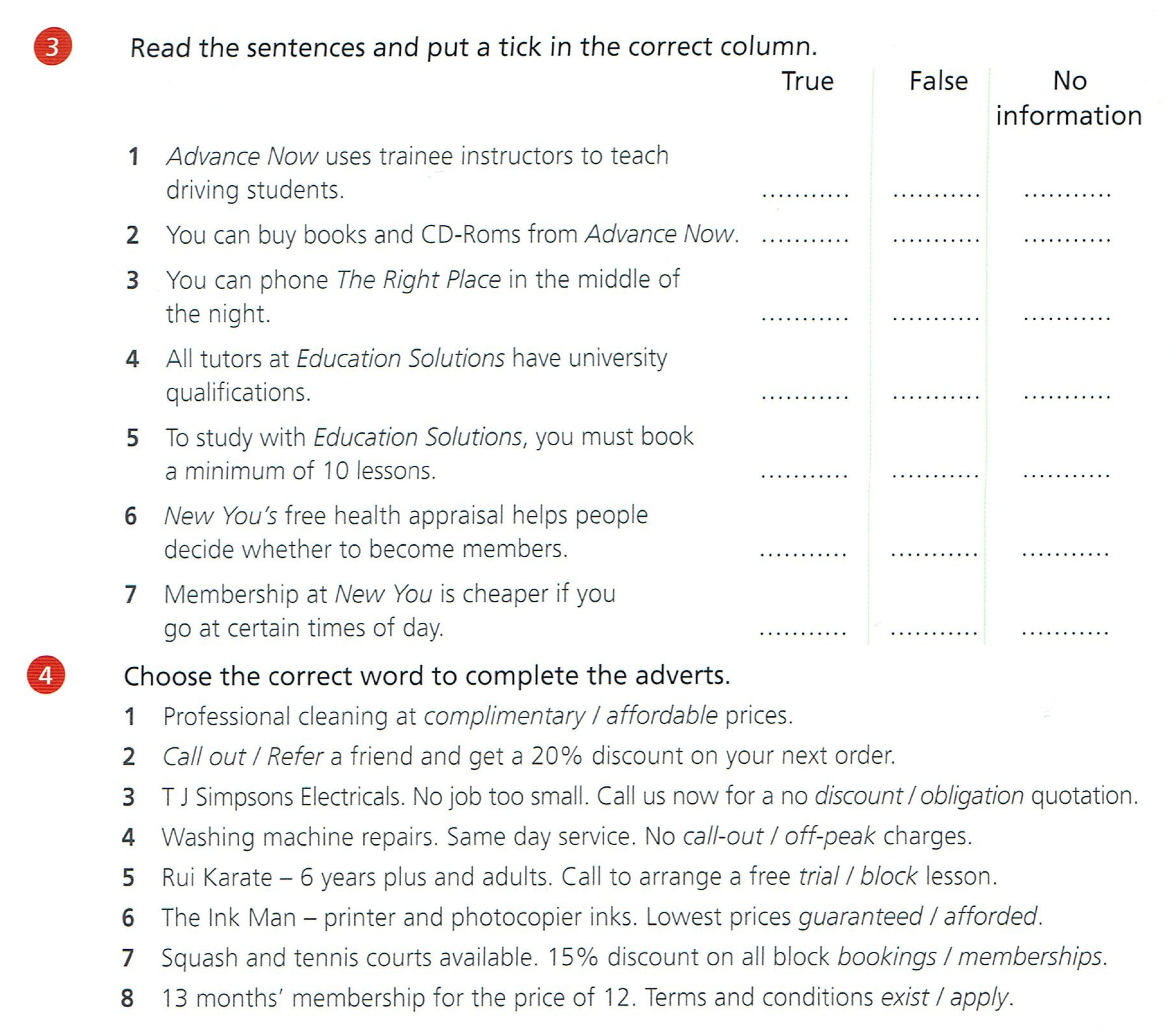 